For each formula, do the following:	I. Draw the Lewis Diagram	II. Determine the shape of the molecule	III. Determine the bond angles	IV. Determine if the molecule is polar or nonpolar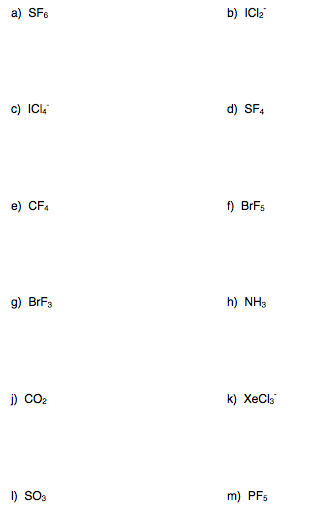 